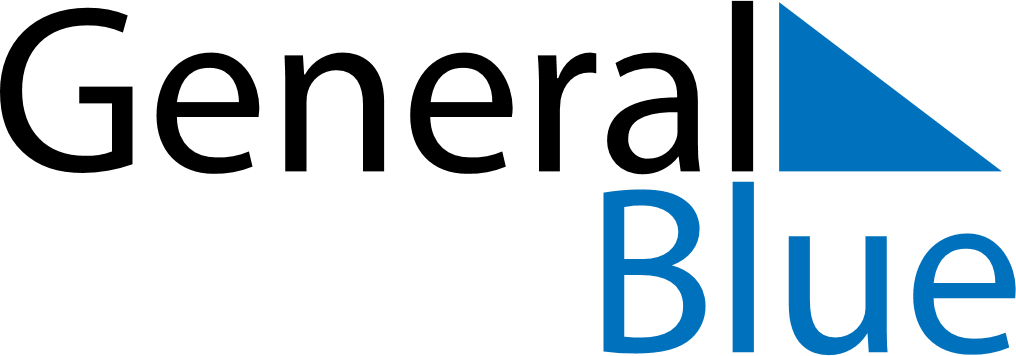 November 2021November 2021November 2021November 2021Dominican RepublicDominican RepublicDominican RepublicMondayTuesdayWednesdayThursdayFridaySaturdaySaturdaySunday1234566789101112131314Constitution Day151617181920202122232425262727282930